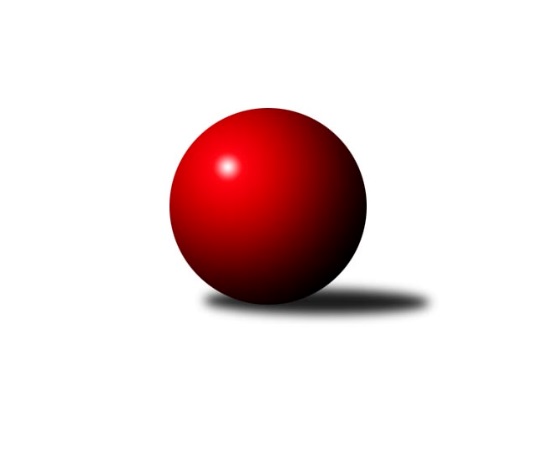 Č.6Ročník 2018/2019	4.6.2024 Jihomoravský KP2 sever B 2018/2019Statistika 6. kolaTabulka družstev:		družstvo	záp	výh	rem	proh	skore	sety	průměr	body	plné	dorážka	chyby	1.	TJ Sokol Husovice D	6	6	0	0	36.0 : 12.0 	(50.0 : 22.0)	2590	12	1774	816	36	2.	TJ Sokol Brno IV B	6	4	0	2	33.0 : 15.0 	(42.0 : 30.0)	2547	8	1743	804	39.8	3.	KK Mor.Slávia Brno G	6	3	1	2	29.0 : 19.0 	(44.0 : 28.0)	2445	7	1728	717	54.5	4.	KK Orel Ivančice B	6	3	1	2	22.5 : 25.5 	(33.0 : 39.0)	2428	7	1707	720	57.8	5.	KK Brno Židenice B	6	3	0	3	27.0 : 21.0 	(36.5 : 35.5)	2442	6	1730	712	47.8	6.	TJ Slovan Ivanovice n/H	6	2	0	4	20.5 : 27.5 	(34.5 : 37.5)	2430	4	1728	702	58	7.	KK Orel Telnice B	6	1	0	5	16.0 : 32.0 	(29.5 : 42.5)	2367	2	1666	701	62.5	8.	SKK Veverky Brno B	6	1	0	5	8.0 : 40.0 	(18.5 : 53.5)	2211	2	1583	628	68.7Tabulka doma:		družstvo	záp	výh	rem	proh	skore	sety	průměr	body	maximum	minimum	1.	TJ Sokol Husovice D	3	3	0	0	19.0 : 5.0 	(25.5 : 10.5)	2649	6	2747	2590	2.	TJ Slovan Ivanovice n/H	3	2	0	1	17.5 : 6.5 	(24.5 : 11.5)	2467	4	2538	2345	3.	KK Mor.Slávia Brno G	3	2	0	1	17.0 : 7.0 	(25.0 : 11.0)	2512	4	2569	2466	4.	TJ Sokol Brno IV B	3	2	0	1	16.0 : 8.0 	(20.0 : 16.0)	2587	4	2688	2528	5.	KK Orel Ivančice B	3	1	1	1	10.0 : 14.0 	(15.0 : 21.0)	2382	3	2426	2304	6.	KK Brno Židenice B	3	1	0	2	12.0 : 12.0 	(18.5 : 17.5)	2602	2	2660	2570	7.	KK Orel Telnice B	3	1	0	2	11.0 : 13.0 	(19.0 : 17.0)	2269	2	2337	2168	8.	SKK Veverky Brno B	3	1	0	2	7.0 : 17.0 	(13.0 : 23.0)	2380	2	2418	2326Tabulka venku:		družstvo	záp	výh	rem	proh	skore	sety	průměr	body	maximum	minimum	1.	TJ Sokol Husovice D	3	3	0	0	17.0 : 7.0 	(24.5 : 11.5)	2570	6	2593	2557	2.	TJ Sokol Brno IV B	3	2	0	1	17.0 : 7.0 	(22.0 : 14.0)	2534	4	2582	2477	3.	KK Brno Židenice B	3	2	0	1	15.0 : 9.0 	(18.0 : 18.0)	2389	4	2498	2281	4.	KK Orel Ivančice B	3	2	0	1	12.5 : 11.5 	(18.0 : 18.0)	2443	4	2552	2348	5.	KK Mor.Slávia Brno G	3	1	1	1	12.0 : 12.0 	(19.0 : 17.0)	2422	3	2499	2341	6.	KK Orel Telnice B	3	0	0	3	5.0 : 19.0 	(10.5 : 25.5)	2399	0	2502	2298	7.	TJ Slovan Ivanovice n/H	3	0	0	3	3.0 : 21.0 	(10.0 : 26.0)	2418	0	2448	2373	8.	SKK Veverky Brno B	3	0	0	3	1.0 : 23.0 	(5.5 : 30.5)	2154	0	2280	2029Tabulka podzimní části:		družstvo	záp	výh	rem	proh	skore	sety	průměr	body	doma	venku	1.	TJ Sokol Husovice D	6	6	0	0	36.0 : 12.0 	(50.0 : 22.0)	2590	12 	3 	0 	0 	3 	0 	0	2.	TJ Sokol Brno IV B	6	4	0	2	33.0 : 15.0 	(42.0 : 30.0)	2547	8 	2 	0 	1 	2 	0 	1	3.	KK Mor.Slávia Brno G	6	3	1	2	29.0 : 19.0 	(44.0 : 28.0)	2445	7 	2 	0 	1 	1 	1 	1	4.	KK Orel Ivančice B	6	3	1	2	22.5 : 25.5 	(33.0 : 39.0)	2428	7 	1 	1 	1 	2 	0 	1	5.	KK Brno Židenice B	6	3	0	3	27.0 : 21.0 	(36.5 : 35.5)	2442	6 	1 	0 	2 	2 	0 	1	6.	TJ Slovan Ivanovice n/H	6	2	0	4	20.5 : 27.5 	(34.5 : 37.5)	2430	4 	2 	0 	1 	0 	0 	3	7.	KK Orel Telnice B	6	1	0	5	16.0 : 32.0 	(29.5 : 42.5)	2367	2 	1 	0 	2 	0 	0 	3	8.	SKK Veverky Brno B	6	1	0	5	8.0 : 40.0 	(18.5 : 53.5)	2211	2 	1 	0 	2 	0 	0 	3Tabulka jarní části:		družstvo	záp	výh	rem	proh	skore	sety	průměr	body	doma	venku	1.	TJ Sokol Brno IV B	0	0	0	0	0.0 : 0.0 	(0.0 : 0.0)	0	0 	0 	0 	0 	0 	0 	0 	2.	KK Orel Ivančice B	0	0	0	0	0.0 : 0.0 	(0.0 : 0.0)	0	0 	0 	0 	0 	0 	0 	0 	3.	SKK Veverky Brno B	0	0	0	0	0.0 : 0.0 	(0.0 : 0.0)	0	0 	0 	0 	0 	0 	0 	0 	4.	KK Brno Židenice B	0	0	0	0	0.0 : 0.0 	(0.0 : 0.0)	0	0 	0 	0 	0 	0 	0 	0 	5.	TJ Slovan Ivanovice n/H	0	0	0	0	0.0 : 0.0 	(0.0 : 0.0)	0	0 	0 	0 	0 	0 	0 	0 	6.	KK Orel Telnice B	0	0	0	0	0.0 : 0.0 	(0.0 : 0.0)	0	0 	0 	0 	0 	0 	0 	0 	7.	KK Mor.Slávia Brno G	0	0	0	0	0.0 : 0.0 	(0.0 : 0.0)	0	0 	0 	0 	0 	0 	0 	0 	8.	TJ Sokol Husovice D	0	0	0	0	0.0 : 0.0 	(0.0 : 0.0)	0	0 	0 	0 	0 	0 	0 	0 Zisk bodů pro družstvo:		jméno hráče	družstvo	body	zápasy	v %	dílčí body	sety	v %	1.	Jaromír Šula 	TJ Sokol Husovice D 	5	/	6	(83%)	11	/	12	(92%)	2.	Jiří Trávníček 	TJ Sokol Husovice D 	5	/	6	(83%)	9	/	12	(75%)	3.	Zdeněk Holoubek 	TJ Sokol Brno IV B 	5	/	6	(83%)	9	/	12	(75%)	4.	Štěpán Kalas 	KK Mor.Slávia Brno G 	5	/	6	(83%)	8	/	12	(67%)	5.	Jiří Smutný 	TJ Sokol Brno IV B 	5	/	6	(83%)	7	/	12	(58%)	6.	Martin Bublák 	KK Orel Ivančice B 	4	/	4	(100%)	8	/	8	(100%)	7.	Miroslav Hoffmann 	KK Brno Židenice B 	4	/	5	(80%)	9	/	10	(90%)	8.	Jan Veselovský 	TJ Sokol Husovice D 	4	/	6	(67%)	10	/	12	(83%)	9.	Anna Kalasová 	KK Mor.Slávia Brno G 	4	/	6	(67%)	8	/	12	(67%)	10.	Robert Zajíček 	KK Orel Telnice B 	4	/	6	(67%)	8	/	12	(67%)	11.	Rudolf Zouhar 	TJ Sokol Brno IV B 	4	/	6	(67%)	6	/	12	(50%)	12.	Milan Krejčí 	TJ Sokol Brno IV B 	4	/	6	(67%)	6	/	12	(50%)	13.	Miroslav Korbička 	KK Brno Židenice B 	3	/	3	(100%)	4	/	6	(67%)	14.	Petr Pokorný 	TJ Slovan Ivanovice n/H  	3	/	4	(75%)	6	/	8	(75%)	15.	Karel Gabrhel 	TJ Sokol Husovice D 	3	/	4	(75%)	5.5	/	8	(69%)	16.	Jiří Krev 	KK Brno Židenice B 	3	/	4	(75%)	5	/	8	(63%)	17.	Petr Komárek 	TJ Sokol Brno IV B 	3	/	4	(75%)	5	/	8	(63%)	18.	Radomír Břoušek 	TJ Slovan Ivanovice n/H  	3	/	4	(75%)	5	/	8	(63%)	19.	Martin Sedlák 	TJ Sokol Husovice D 	3	/	4	(75%)	4.5	/	8	(56%)	20.	Zdeněk Ondráček 	KK Mor.Slávia Brno G 	3	/	5	(60%)	8	/	10	(80%)	21.	Jaroslava Hrazdírová 	KK Orel Telnice B 	3	/	5	(60%)	6	/	10	(60%)	22.	Miroslav Oujezdský 	KK Mor.Slávia Brno G 	3	/	5	(60%)	6	/	10	(60%)	23.	Vladimír Malý 	KK Brno Židenice B 	3	/	5	(60%)	4	/	10	(40%)	24.	Jan Bernatík 	KK Mor.Slávia Brno G 	3	/	6	(50%)	8	/	12	(67%)	25.	Petr Trusina 	TJ Sokol Husovice D 	3	/	6	(50%)	8	/	12	(67%)	26.	Libuše Janková 	TJ Sokol Brno IV B 	3	/	6	(50%)	6	/	12	(50%)	27.	Pavel Šmarda 	KK Orel Ivančice B 	2.5	/	3	(83%)	4	/	6	(67%)	28.	Zdeněk Machala 	TJ Slovan Ivanovice n/H  	2	/	3	(67%)	5	/	6	(83%)	29.	Jiří Toman 	KK Orel Ivančice B 	2	/	3	(67%)	4	/	6	(67%)	30.	Štefan Pataki 	TJ Slovan Ivanovice n/H  	2	/	3	(67%)	4	/	6	(67%)	31.	Jan Tichák 	KK Brno Židenice B 	2	/	3	(67%)	3	/	6	(50%)	32.	Lukáš Trchalík 	KK Orel Telnice B 	2	/	3	(67%)	3	/	6	(50%)	33.	Martin Zimmermann 	KK Orel Ivančice B 	2	/	4	(50%)	5	/	8	(63%)	34.	Vladimír Ryšavý 	KK Brno Židenice B 	2	/	4	(50%)	4.5	/	8	(56%)	35.	Milan Svobodník 	TJ Slovan Ivanovice n/H  	2	/	4	(50%)	3	/	8	(38%)	36.	Jiří Hrazdíra st.	KK Orel Telnice B 	2	/	5	(40%)	4	/	10	(40%)	37.	Jaroslav Herůdek 	SKK Veverky Brno B 	2	/	6	(33%)	5	/	12	(42%)	38.	Petr Kremláček 	KK Orel Ivančice B 	2	/	6	(33%)	4	/	12	(33%)	39.	Jan Kučera 	TJ Slovan Ivanovice n/H  	1.5	/	5	(30%)	3	/	10	(30%)	40.	Filip Žažo 	KK Mor.Slávia Brno G 	1	/	1	(100%)	1	/	2	(50%)	41.	Jakub Kovář 	KK Orel Ivančice B 	1	/	1	(100%)	1	/	2	(50%)	42.	Karel Otruba 	KK Orel Ivančice B 	1	/	2	(50%)	2	/	4	(50%)	43.	Martina Hájková 	KK Mor.Slávia Brno G 	1	/	2	(50%)	2	/	4	(50%)	44.	Martin Večerka 	KK Mor.Slávia Brno G 	1	/	3	(33%)	3	/	6	(50%)	45.	Pavel Suchan 	KK Brno Židenice B 	1	/	3	(33%)	3	/	6	(50%)	46.	Robert Ondrůj 	KK Orel Telnice B 	1	/	3	(33%)	2	/	6	(33%)	47.	Petr Vaňura 	KK Brno Židenice B 	1	/	3	(33%)	1	/	6	(17%)	48.	Bohuslav Orálek 	TJ Slovan Ivanovice n/H  	1	/	4	(25%)	3	/	8	(38%)	49.	Ferdinand Pokorný 	TJ Slovan Ivanovice n/H  	1	/	4	(25%)	3	/	8	(38%)	50.	Zdeněk Čepička 	TJ Slovan Ivanovice n/H  	1	/	4	(25%)	2.5	/	8	(31%)	51.	Robert Pacal 	TJ Sokol Husovice D 	1	/	4	(25%)	2	/	8	(25%)	52.	Dominik Dokoupil 	KK Orel Telnice B 	1	/	4	(25%)	2	/	8	(25%)	53.	Jaromíra Čáslavská 	SKK Veverky Brno B 	1	/	5	(20%)	3	/	10	(30%)	54.	Jana Večeřová 	SKK Veverky Brno B 	1	/	5	(20%)	2	/	10	(20%)	55.	František Zemek 	KK Orel Ivančice B 	1	/	5	(20%)	2	/	10	(20%)	56.	Kateřina Nešpůrková 	KK Orel Ivančice B 	1	/	5	(20%)	2	/	10	(20%)	57.	Milan Doušek 	KK Orel Telnice B 	1	/	6	(17%)	4.5	/	12	(38%)	58.	Eugen Olgyai 	SKK Veverky Brno B 	1	/	6	(17%)	4	/	12	(33%)	59.	Vladimír Polách 	SKK Veverky Brno B 	1	/	6	(17%)	3	/	12	(25%)	60.	Barbora Laštůvková 	KK Orel Ivančice B 	0	/	1	(0%)	1	/	2	(50%)	61.	Petr Žažo 	KK Mor.Slávia Brno G 	0	/	1	(0%)	0	/	2	(0%)	62.	Pavel Lasovský 	TJ Slovan Ivanovice n/H  	0	/	1	(0%)	0	/	2	(0%)	63.	František Hrazdíra 	KK Orel Telnice B 	0	/	1	(0%)	0	/	2	(0%)	64.	Milan Grombiřík 	SKK Veverky Brno B 	0	/	2	(0%)	0.5	/	4	(13%)	65.	František Uher 	SKK Veverky Brno B 	0	/	2	(0%)	0	/	4	(0%)	66.	Karel Krajina 	SKK Veverky Brno B 	0	/	2	(0%)	0	/	4	(0%)	67.	Božena Otrubová 	KK Orel Ivančice B 	0	/	2	(0%)	0	/	4	(0%)	68.	Marta Hrdličková 	KK Orel Telnice B 	0	/	3	(0%)	0	/	6	(0%)	69.	Petr Kotzian 	KK Brno Židenice B 	0	/	4	(0%)	0	/	8	(0%)Průměry na kuželnách:		kuželna	průměr	plné	dorážka	chyby	výkon na hráče	1.	Židenice, 1-2	2579	1778	801	40.2	(430.0)	2.	TJ Sokol Brno IV, 1-4	2543	1751	792	47.0	(424.0)	3.	TJ Sokol Husovice, 1-4	2525	1761	764	48.7	(420.9)	4.	KK MS Brno, 1-4	2437	1716	720	56.7	(406.2)	5.	Brno Veveří, 1-2	2421	1692	729	44.0	(403.6)	6.	KK Vyškov, 1-4	2417	1699	718	59.0	(402.9)	7.	KK Orel Ivančice, 1-4	2401	1702	699	57.8	(400.3)	8.	Telnice, 1-2	2260	1610	650	71.8	(376.8)Nejlepší výkony na kuželnách:Židenice, 1-2KK Brno Židenice B	2660	6. kolo	Petr Vaňura 	KK Brno Židenice B	477	2. koloTJ Sokol Husovice D	2593	4. kolo	Pavel Suchan 	KK Brno Židenice B	475	6. koloTJ Sokol Brno IV B	2582	2. kolo	Miroslav Korbička 	KK Brno Židenice B	474	6. koloKK Brno Židenice B	2575	2. kolo	Martin Sedlák 	TJ Sokol Husovice D	458	4. koloKK Brno Židenice B	2570	4. kolo	Vladimír Ryšavý 	KK Brno Židenice B	457	2. koloKK Mor.Slávia Brno G	2499	6. kolo	Miroslav Hoffmann 	KK Brno Židenice B	451	4. kolo		. kolo	Anna Kalasová 	KK Mor.Slávia Brno G	448	6. kolo		. kolo	Rudolf Zouhar 	TJ Sokol Brno IV B	447	2. kolo		. kolo	Jiří Smutný 	TJ Sokol Brno IV B	446	2. kolo		. kolo	Miroslav Oujezdský 	KK Mor.Slávia Brno G	446	6. koloTJ Sokol Brno IV, 1-4TJ Sokol Brno IV B	2688	1. kolo	Martin Bublák 	KK Orel Ivančice B	497	4. koloKK Orel Ivančice B	2552	4. kolo	Jiří Smutný 	TJ Sokol Brno IV B	471	1. koloTJ Sokol Brno IV B	2545	6. kolo	Jiří Toman 	KK Orel Ivančice B	454	4. koloTJ Sokol Brno IV B	2528	4. kolo	Milan Krejčí 	TJ Sokol Brno IV B	453	4. koloKK Orel Telnice B	2502	6. kolo	Rudolf Zouhar 	TJ Sokol Brno IV B	451	1. koloTJ Slovan Ivanovice n/H 	2448	1. kolo	Libuše Janková 	TJ Sokol Brno IV B	448	1. kolo		. kolo	Milan Krejčí 	TJ Sokol Brno IV B	444	1. kolo		. kolo	Robert Zajíček 	KK Orel Telnice B	441	6. kolo		. kolo	Zdeněk Holoubek 	TJ Sokol Brno IV B	438	1. kolo		. kolo	Zdeněk Holoubek 	TJ Sokol Brno IV B	438	6. koloTJ Sokol Husovice, 1-4TJ Sokol Husovice D	2747	3. kolo	Jaromír Šula 	TJ Sokol Husovice D	497	3. koloTJ Sokol Husovice D	2609	1. kolo	Jan Veselovský 	TJ Sokol Husovice D	489	3. koloTJ Sokol Husovice D	2590	5. kolo	Jan Veselovský 	TJ Sokol Husovice D	463	1. koloTJ Sokol Brno IV B	2477	5. kolo	Jiří Trávníček 	TJ Sokol Husovice D	460	1. koloTJ Slovan Ivanovice n/H 	2432	3. kolo	Petr Trusina 	TJ Sokol Husovice D	456	5. koloKK Orel Telnice B	2298	1. kolo	Martin Sedlák 	TJ Sokol Husovice D	452	3. kolo		. kolo	Jiří Smutný 	TJ Sokol Brno IV B	451	5. kolo		. kolo	Jiří Trávníček 	TJ Sokol Husovice D	451	5. kolo		. kolo	Jaromír Šula 	TJ Sokol Husovice D	449	1. kolo		. kolo	Zdeněk Machala 	TJ Slovan Ivanovice n/H 	446	3. koloKK MS Brno, 1-4KK Mor.Slávia Brno G	2569	5. kolo	Štěpán Kalas 	KK Mor.Slávia Brno G	482	5. koloTJ Sokol Husovice D	2561	2. kolo	Martin Sedlák 	TJ Sokol Husovice D	444	2. koloKK Mor.Slávia Brno G	2501	4. kolo	Zdeněk Ondráček 	KK Mor.Slávia Brno G	443	2. koloKK Mor.Slávia Brno G	2466	2. kolo	Karel Gabrhel 	TJ Sokol Husovice D	442	2. koloTJ Slovan Ivanovice n/H 	2373	5. kolo	Miroslav Oujezdský 	KK Mor.Slávia Brno G	441	4. koloSKK Veverky Brno B	2154	4. kolo	Jaromír Šula 	TJ Sokol Husovice D	436	2. kolo		. kolo	Anna Kalasová 	KK Mor.Slávia Brno G	435	5. kolo		. kolo	Jan Bernatík 	KK Mor.Slávia Brno G	433	4. kolo		. kolo	Filip Žažo 	KK Mor.Slávia Brno G	433	2. kolo		. kolo	Petr Pokorný 	TJ Slovan Ivanovice n/H 	430	5. koloBrno Veveří, 1-2TJ Sokol Brno IV B	2543	3. kolo	Rudolf Zouhar 	TJ Sokol Brno IV B	444	3. koloKK Brno Židenice B	2498	1. kolo	Miroslav Hoffmann 	KK Brno Židenice B	442	1. koloSKK Veverky Brno B	2418	1. kolo	Jiří Krev 	KK Brno Židenice B	433	1. koloSKK Veverky Brno B	2396	5. kolo	Jaroslav Herůdek 	SKK Veverky Brno B	430	5. koloKK Orel Ivančice B	2348	5. kolo	Martin Zimmermann 	KK Orel Ivančice B	429	5. koloSKK Veverky Brno B	2326	3. kolo	Libuše Janková 	TJ Sokol Brno IV B	429	3. kolo		. kolo	Jiří Smutný 	TJ Sokol Brno IV B	426	3. kolo		. kolo	Milan Kouřil 	TJ Sokol Brno IV B	420	3. kolo		. kolo	Jan Tichák 	KK Brno Židenice B	419	1. kolo		. kolo	Milan Krejčí 	TJ Sokol Brno IV B	419	3. koloKK Vyškov, 1-4TJ Slovan Ivanovice n/H 	2538	4. kolo	Zdeněk Machala 	TJ Slovan Ivanovice n/H 	451	4. koloTJ Slovan Ivanovice n/H 	2517	6. kolo	Ferdinand Pokorný 	TJ Slovan Ivanovice n/H 	448	4. koloKK Orel Ivančice B	2428	2. kolo	Petr Pokorný 	TJ Slovan Ivanovice n/H 	434	6. koloKK Orel Telnice B	2398	4. kolo	Štefan Pataki 	TJ Slovan Ivanovice n/H 	432	6. koloTJ Slovan Ivanovice n/H 	2345	2. kolo	Petr Pokorný 	TJ Slovan Ivanovice n/H 	432	4. koloSKK Veverky Brno B	2280	6. kolo	Martin Zimmermann 	KK Orel Ivančice B	429	2. kolo		. kolo	Radomír Břoušek 	TJ Slovan Ivanovice n/H 	426	2. kolo		. kolo	Štefan Pataki 	TJ Slovan Ivanovice n/H 	425	4. kolo		. kolo	Bohuslav Orálek 	TJ Slovan Ivanovice n/H 	420	4. kolo		. kolo	Jiří Toman 	KK Orel Ivančice B	420	2. koloKK Orel Ivančice, 1-4TJ Sokol Husovice D	2557	6. kolo	Jiří Trávníček 	TJ Sokol Husovice D	478	6. koloKK Mor.Slávia Brno G	2427	1. kolo	Martin Bublák 	KK Orel Ivančice B	452	3. koloKK Orel Ivančice B	2426	3. kolo	Martin Bublák 	KK Orel Ivančice B	450	1. koloKK Orel Ivančice B	2416	1. kolo	Štěpán Kalas 	KK Mor.Slávia Brno G	429	1. koloKK Orel Ivančice B	2304	6. kolo	Jaromír Šula 	TJ Sokol Husovice D	428	6. koloKK Brno Židenice B	2281	3. kolo	Petr Trusina 	TJ Sokol Husovice D	425	6. kolo		. kolo	Miroslav Hoffmann 	KK Brno Židenice B	420	3. kolo		. kolo	Jan Veselovský 	TJ Sokol Husovice D	420	6. kolo		. kolo	Pavel Šmarda 	KK Orel Ivančice B	419	1. kolo		. kolo	Vladimír Malý 	KK Brno Židenice B	418	3. koloTelnice, 1-2KK Brno Židenice B	2387	5. kolo	Miroslav Hoffmann 	KK Brno Židenice B	436	5. koloKK Mor.Slávia Brno G	2341	3. kolo	Milan Doušek 	KK Orel Telnice B	429	5. koloKK Orel Telnice B	2337	2. kolo	Robert Zajíček 	KK Orel Telnice B	424	5. koloKK Orel Telnice B	2303	5. kolo	Jaroslava Hrazdírová 	KK Orel Telnice B	424	5. koloKK Orel Telnice B	2168	3. kolo	Anna Kalasová 	KK Mor.Slávia Brno G	419	3. koloSKK Veverky Brno B	2029	2. kolo	Robert Ondrůj 	KK Orel Telnice B	412	2. kolo		. kolo	Jaroslava Hrazdírová 	KK Orel Telnice B	410	2. kolo		. kolo	Robert Zajíček 	KK Orel Telnice B	408	2. kolo		. kolo	Jan Bernatík 	KK Mor.Slávia Brno G	401	3. kolo		. kolo	Miroslav Korbička 	KK Brno Židenice B	398	5. koloČetnost výsledků:	8.0 : 0.0	3x	7.0 : 1.0	5x	6.0 : 2.0	2x	5.0 : 3.0	3x	4.0 : 4.0	1x	3.0 : 5.0	4x	2.5 : 5.5	1x	2.0 : 6.0	1x	1.0 : 7.0	3x	0.0 : 8.0	1x